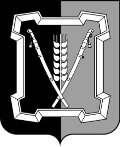 СОВЕТ  КУРСКОГО  МУНИЦИПАЛЬНОГО  ОКРУГАСТАВРОПОЛЬСКОГО КРАЯРЕШЕНИЕ 08 июля 2021 г.                             ст-ца Курская                                          № 238О принятии движимого имущества муниципального образования станицы Стодеревской Курского района Ставропольского края в муниципальную собственность Курского муниципального округа Ставропольского краяВ соответствии с Гражданским кодексом Российской Федерации, Федеральным законом от 06 октября 2003 г. № 131-ФЗ «Об общих принципах организации местного самоуправления в Российской Федерации», Законом Ставропольского края от 31 января 2020 г. № 9-кз «О преобразовании муниципальных образований, входящих в состав Курского муниципального района Ставропольского края, и об организации местного самоуправления на территории Курского района Ставропольского края», решением Совета Кур-ского муниципального округа Ставропольского края от 30 сентября 2020 г. № 8 «О вопросах правопреемства», Уставом Курского муниципального окру-га Ставропольского краяСовет Курского муниципального округа Ставропольского краяРЕШИЛ:1. Принять из муниципальной собственности муниципального образования станицы Стодеревской Курского района Ставропольского края в муниципальную собственность Курского муниципального округа Ставропольского края движимое имущество, находящееся на балансовом учете, по перечню согласно приложению к настоящему решению.2. Администрации Курского муниципального округа Ставропольского края обеспечить в установленном порядке принятие имущества, указанного в пункте 1 настоящего решения, в муниципальную собственность Курского муниципального округа Ставропольского края по акту приема-передачи.3. Настоящее решение вступает в силу со дня его подписания и распространяется на правоотношения, возникшие с 01 января 2021 г.Приложение        к решению Совета Курскогомуниципального округаСтавропольского края                                                                                                                                                              от 08 июля 2021 г. № 238 ПЕРЕЧЕНЬдвижимого имущества муниципального образования станицы Стодеревской Курского района Ставропольского края передаваемого в муниципальную собственность Курского муниципального округа Ставропольского краяПредседатель Совета Курскогомуниципального округа Ставропольского края                                   А.И.ВощановГлава Курскогомуниципального округа Ставропольского края      С.И.Калашников№п/пНаименование имуществаИнвентарный номерБалансоваястоимость (руб.)Остаточная стоимость123451.Usb флеш накопитель 34Гб.-600,00600,002.Usb флеш накопитель 16Гб.-300,00300,003.Usb флеш накопитель 4Гб.-380,00380,004.Usb флеш накопитель 4Гб.-380,00380,005.Usb флеш накопитель 4Гб.-348,00348,006.Usb флеш накопитель 64Гб.-825,00825,007.Видеонаблюдение1013420200000149500,000,00123458.Дрель перфоратор SBM-1050 T-2992,010,009.Источник беспер. питания-2151,180,0010.Коммутатор 8 портов Mercusys-840,00840,0011.Компьютер №1 Philips11013403008820230,000,0012.Сплит-система GC-S09HR11013405045514200,000,0013.Коса FS25011013400000218500,010,0014.Коса FS25011013400000318500,010,0015.Лампа 70W-360,670,0016.Магнитофон машинный-1774,240,0017.Монитор 18,5"Philips1101340304976075,000,0018.Монитор LG E19411108000000027100,000,0019.Монитор LG E19411108000000047100,000,0020.МОТОБЛОК IGX-85 Everfine11013404022218000,000,001234521.МФУ PANTUM 65001013420200000218150,000,0022.МФУ PANTUM 65001013420200000318150,000,0023.Насос КВ с электродвигателем1101340402386200,000,0024.Ноутбук ASUS X552CL Pentium11013404000321990,000,0025.Переплетная машина11013405000113900,000,0026.Шкаф №11101360400162596,890,0027.Урна для мусора -1311,000,0028.Печь микроволновая-2539,000,0029.Принтер CANON i-SENSVS MF-4018 (многофункциональное устройство)11013603045611800,000,0030.Принтер №3 Canon LBP30001101340302693808,560,0031.Принтер-5 Brodger DCP1215R1101340302736499,440,0032.Принтер-6 Canon LBP30101101340302744171,550,0033.Сварочный аппарат РЕСАНТА-220 ПН1101340000017700,000,001234534.Светильник ЖКУ 97-70W-1570,000,0035.СВИЧ-1500,000,0036.Сирена С-4011013403000325000,000,0037.Системный блок 2 LGEW 020211013403000211210,000,0038.Системный блок DEPO11013403045013500,000,0039.Системный блок(I3-9100, ОЗУ 8Gb,М плат. Gigabyte Н310, SSD,240Gb, корпус, блок питания1013420200000443120,000,0040.Системный блок(I3-9100, ОЗУ 8Gb,М плат. Gigabyte Н310, SSD,240Gb, корпус, блок питания1013420200000543120,000,0041.Системный блок(I3-9100, ОЗУ 8Gb,М плат. Gigabyte Н310, SSD,240Gb, корпус, блок питания1013420200000643120,000,0042.Сканер-1623,670,0043.Сплит система DAHATSU DA-12Н11013400000423100,000,0044.Телефонный аппарат-842,520,0045.Тонометр автоматический-1810,220,0046.Факс-21101340503856750,000,001234547.Электромегафон АТ-М135ВС 13/221101340304528000,000,0048.Электроточило-2268,000,0049.Урна для мусора-1311,000,0050.Урна для мусора-1311,000,0051.Шкаф 1101-2364,700,0052.Шкаф 11051101360404093092,300,0053.Шкаф 1106/11101360404103456,100,0054.Шкаф 1106/21101360404113456,100,0055.Шкаф 18001101360400144860,000,0056.Шкаф 18001101360400154860,000,0057.Шкаф архивный1101360804159590,000,0058.Шкаф бухгалтерский SL-65Т 630*460*3401101360100014960,000,0059.Шкаф закрытый №11101360404165667,620,001234560.Шкаф закрытый №21101360404175524,000,0061.Шкаф открытый №11101360404203348,180,0062.Шкаф открытый №21101360404213348,180,0063.Шкаф открытый №31101360404223348,180,0064.Карусель11013602049424000,000,0065.Напольная буковая подставка1101360502355800,000,0066.Портфель Ноутбука-1400,000,0067.Стол №11101360403284216,860,0068.Стол №21101360403295173,090,0069.Стол №3-1938,280,0070.Стол №41101360403316394,030,0071.Стол №51101360403323668,810,0072.Стол компьютерный-1710,000,001234573.Стол компьютерный Т-2/1-1819,000,0074.Стол компьютерный Т-2/2-1819,000,0075.Стол офисный /1-1546,150,0076.Стол приставной №2-1185,030,0077.Стол приставной №1-995,220,0078.Стол офисный /2-1546,150,0079.Стол эргономический-4550,000,0080.Тумба выкатная-2000,900,0081.Тумба приставная с ящиками1101360403734400,000,0082.Тумбочка-2535,930,0083.Урна для мусора-1311,000,0084.Шкаф №31101360400162596,890,0085.Шкаф №21101360400162596,890,001234586.Электродрель-1100,000,00